FAMILY MEDICINE FORUM 2020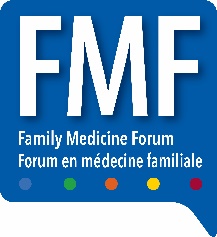 Application for Exhibit Space and SponsorshipNovember 4th – 7th, 2020 - Virtual DeliveryFMF 2020 is thrilled to deliver a completely re-imagined exhibit hall experience! Please reserve your virtual exhibit opportunity at FMF 2020. This application becomes a contract when accepted by the College of Family Physicians of Canada (CFPC). The CFPC reserves the right to substitute or withdraw exhibit space at its discretion. The exhibitor agrees to abide by the conditions of contract listed in the FMF Policies and Guidelines. The exhibitor also agrees to strictly follow CMA standards, National Standards, Innovative Medicines Canada (where applicable) and any additional amendments as required by the CFPC. The exhibitor accepts responsibility to inform all agents,staff, contractors and representatives of these conditions and agree that they wll also abide by these conditions. Legal Company Name: 	Address:  	City:  	Province:_______________ Postal:_______________________Primary Contact: 	Title:  	Work Phone: ____________________ Cell Phone:  _____________________ Other Phone: _________________________Email address:	Alternate Email: ______________________________________Exact Booth Name: 	Website(s):	Have you exhibited at FMF in previous years?   YES  _____    NO ____Are you affiliated with and / or do you promote any of the following: Check all that apply:□ Academic (DFMs)	□ Association	□ Cannabis	□ Clinical Services		□ Educational	□ Financial□ Government		□ Homeopathic	□ Market Place	□ Medical Device		□ Naturopathic 	□ Nutrition□ Over the Counter	□ Pharmaceuticals	□ Physician Interest	□ Practice Management	□ Recruiter	□ OtherDo you offer ANY products or services related to pharma, cannabis, homeopathy or naturopathy?    YES    NO  Do you agree to follow CMA Policy, National Standard, FMF Policies & Guidelines and ammendments?  YES    NO  Important: Submit Exhibitor Profile here (Includes logo, max 40 word description and social links, Deadline: August 15, 2020)Virtual Exhibit Space Fees *Virtual Exhibit Booth (per booth)			Number of booths: _____	X Cost per booth $3,000 = _____________*Virtual Government/Not for Profit Booth: 		Number of booths: _____	X Cost per booth $2,000 = _____________*Virtual Charity Booth (Registration # required):	Number of booths: _____	X Cost per booth $1,000 = _____________Registration #_________________________				Subtotal Exhibit Fees        =_____________*Additional options to upgrade your booth available soon, are you interested in finding out more? YES    NO  Note: Taxes will be added per provinicial requirements, invoice with payment methods, will be provided. GST/HST 108078023, QST 1201629558Signing Officer:  	Signature:  	Title:  	Date:  	Please complete and forward immediately to fmfexhibits@cfpc.ca or call 1.800.387.6197 ext 800For more Exhibitor Information click here